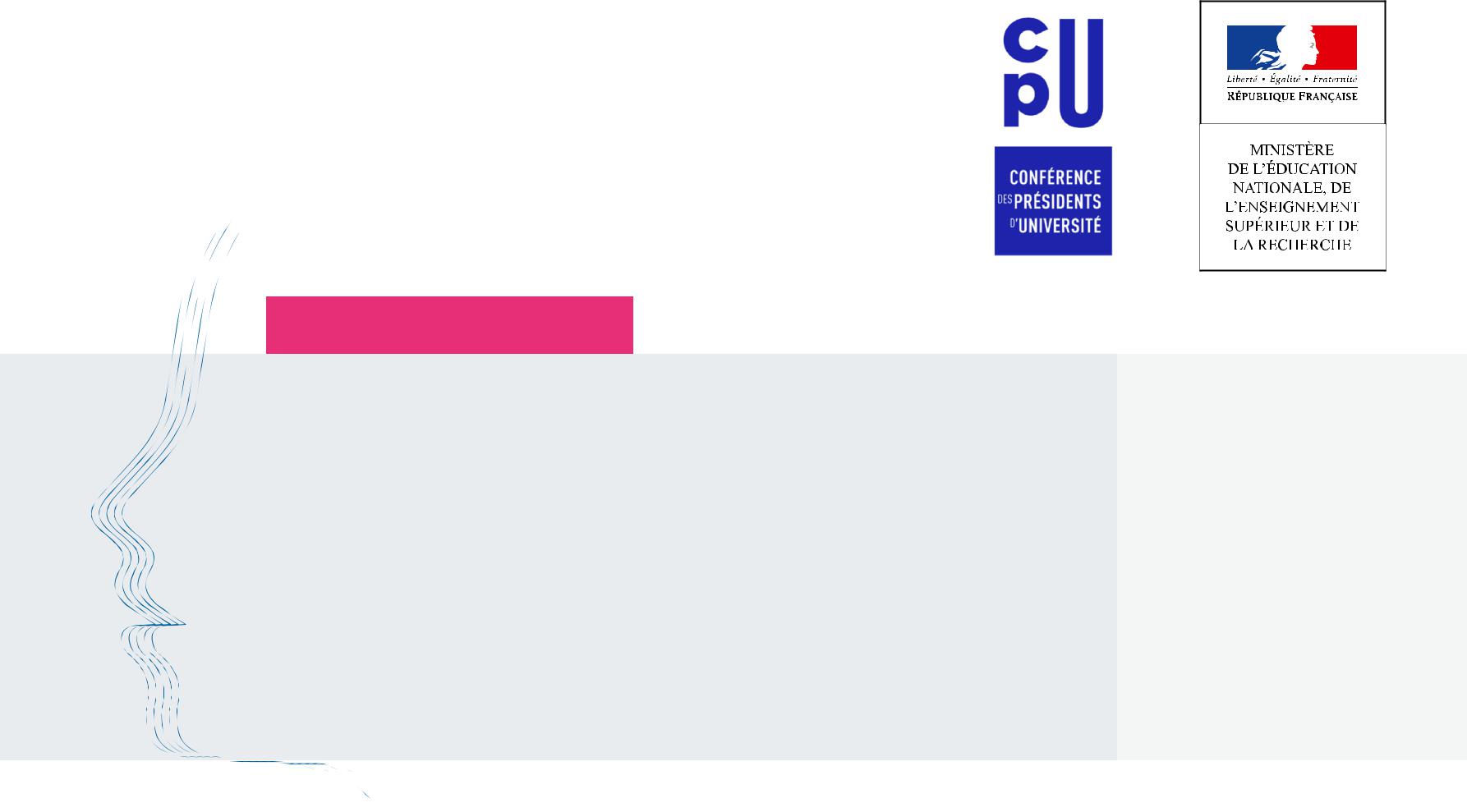 fiche d’inscription1ère journée des référents “racisme et antisémitisme” de l’Enseignement supérieur et de la Recherchemercredi 7 décembre 2016Ministère de l’éducation nationale, de l’Enseignement supérieur et de la RechercheAmphithéâtre Poincaré M.   Mme :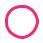 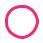 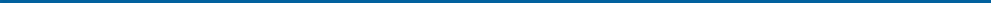 Fonction :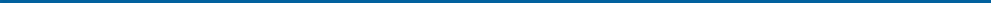 Etablissement :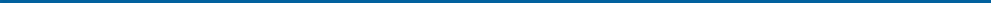 Courriel :@	@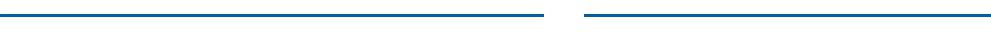 Téléphone :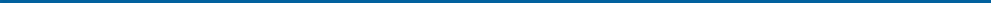 Participera au déjeuner :     OUI           NON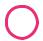 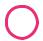 Ateliers :(merci de cocher les cases)Participera à l’atelier suivant sur la plage horaire 15h-16h30 : Atelier 1 : Mobiliser les équipes et monter des projets (limité à 30 places)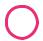  Atelier 2 : Connaître et apprendre à formaliser les dispositifs de lutte contre les discriminations (limité à 30 places)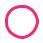  Atelier 3 : Nouer des partenariats territoriaux et nationaux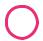 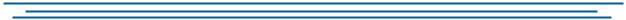 INSCRIPTION OBLIGATOIRE auprès de cristina.joaquim@cpu.fr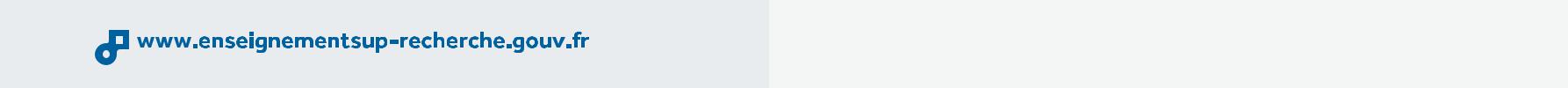 